Policy för Dunkers IF U-fotboll     

Är indelad i följande sektioner

Målsättning
Ledstänger
Att tänka på som ledare
Föräldrar
Matchregler för föräldrar
Föräldrarvetts regler
Direktiv för match och matchdeltagande
Träna och spela med yngre/äldre åldersgrupper
Åldersanpassad träning
Träningsplan 5-7 år
Träningsplan 8-10 år
Träningsplan 11-12 år
Träningsplan 13-15 år
Kommentarer och mål till träningsplanen
Lagvis organisation och uppläggning
Planering och organisation av ett träningstillfälle

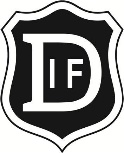 DUNKERS IF U – AVDELNING

Målsättning

Att alla som kommer till Dalvallen, ungdomar, föräldrar, publik och ledare, trivs och känner sig välkomna

Att tillsammans med föräldrar och övriga vuxna fostra våra ungdomar till att bli goda förebilder både vid och utanför vår anläggning samt även i skolan

Att ha välutbildade ledare som genom varierande och åldersanpassad träning ser till att ALLA våra spelare stimuleras och utvecklas

Att arbeta för att utslagning inte förekommer. Tränare/Ledare måste känna till/ta hänsyn till att vissa spelare utvecklas senare än andra

Att förse kommande A och U – lag med egna produkter

Att stödja och utveckla spelare som har möjlighet att kvalificera sig till större uppgifter, t.ex. zonlag, landskapslag etc.

Att lära våra ungdomar att bli fotbollsspelare oavsett vilken plats i laget eller i vilken förening de hamnar

Att tillsammans kämpa mot bruket av alkohol, tobak och andra droger

Att ha en bra samverkan och god förståelse mellan ledare, barn/ungdomar och föräldrar

Att anordna möte mellan ledare, föräldrar, och barn/ungdomar i varje lag inför varje säsong där de viktigaste punkterna i våra riktlinjer tas upp

Att deltaga i seriespel med våra åldersgrupper och att varje lag får åka på minst en cupturnering per år

Ledstänger

Barnen ska roligt i sin fotbollsversamhet

Vi ska främja kamratskap och laganda

Motverka mobbing och utslagning från våra lag

Ge varje spelare möjlighet att utvecklas på för henne bästa sätt

Vi ska vara positiva och uppmuntra varandra

Verka för rent spel

Aldrig hindra barn/ungdomar från att delta i andra idrotter

Ha god kontakt med föräldrar och skola

Aldrig låta en sjuk eller skadad spelare delta i träning eller match

Låta alla spelare prova på olika platser i laget

Informera om kostens och sömnens inverkan på idrottsresultaten

Matcha barnen/ungdomarna försiktigt i unga år


Att tänka på som ledare

Upprätta mål, planera och var väl förberedd för varje aktivitet inom klubben

Sträva alltid efter att utveckla dig själv som ledare och tränare

Följ fotbollsdebatten och var intresserad av nya idéer

Utbilda dig

Ställ krav på dina spelare, men inte mer än att de kan klara av dem, med tanke på kunnande, utveckling och ålder

Ägna tid åt alla och lyssna på alla spelare. Var öppen för kritik eller ifrågasättande

Ha en positiv inställning på träning och match

Ha bra uppträdande mot domare, andra ledare och spelare

Var frikostig med uppmuntran och beröm

Ge aldrig negativ kritik till en enskild spelare inför hela gruppen

Var rättvis

Ställ krav på spelarna vad gäller disciplin, ordning och reda

Anordna föräldramöten, inför säsongen, innan cupresor, om problem uppstår, när man vill fira något, avslutningar mm

Inför tränarens/ledarens första föräldramöte i laget, är det lämpligt att gå igenom väl valda delar eller hela detta dokument.


Föräldrar

För att stärka de sociala aktiviteterna och skapa förutsättningar för dem skall föräldrarna ses som en resurs. Därför är det viktigt att tränare och ledare ger föräldrarna ett positivt bemötande.

Hjälp barnen att komma ihåg träningar. Fritidssysselsättningarna gör att barnen kanske glömmer. Hjälp också till med att barnen försöker lära sig att meddela om de INTE kommer. Som tränare är det svårt att planera om antalet skiljer mycket med förväntningar och verklighet.

Matchregler för föräldrar

Ge ledare/tränare tid före och efter match, att tillsammans med respektive lag förbereda sig på bästa möjliga sätt.


Föräldravettsregler

v Ställ upp vid match och träning – barnen vill 

v Uppmuntra ALLA spelare under matchen – inte bara din dotter

v Uppmuntra i både med – och motgång. Kritisera inte

v Respektera ledarens matchning av laget. Försök inte påverka dem under matchen

v Se domaren som en vägledare – kritisera inte domarens bedömningar

v Hjälp ditt barn att tåla både seger och förlust

v Stimulera och uppmuntra ditt barn att deltaga – pressa inte

v Fråga om matchen var rolig och spännande – inte bara om resultatet

v Se till att ditt barn har riktig och förnuftig utrustning – överdriv inte

v Visa respekt för det arbete som klubben lägger ner. Den behöver din hjälp

v Tänk på att det är ditt barn som spelar fotboll – inte du

v Kom ihåg att det viktigaste av allt, är att ditt barn trivs och har roligt tillsammans med kompisar och vänner

Direktiv för match och matchdeltagande


Från F-7 till F-10 ( 7 – mannalag ) skall alla spela lika mycket.

Har man många spelare i laget skall aldrig någon behöva stå över mer än en match i taget. Förutsättningen för ovanstående är att spelaren deltager flitigt i träningar och att eventuell frånvaro meddelas tränaren.

Alla ska få chansen att spela på alla platser.

TOPPNING SKALL ALDRIG FÖREKOMMA

I F-13 till F-14 är målsättningen att alla ska spela lika mycket. 

Detta under förutsättning att spelaren visar träningsflit. Matchning ska ske så att vi utvecklar samtliga våra spelare. I vissa matcher kan tränaren göra den bedömningen att vissa spelare får/kommer att spela mer.

Belöna träningsflit och kämpatag framför talang.

I F – 15 till F - 16 skall laget tas ut efter träningsflit och sättet som träningen bedrivs på. Bästa laget spelar mest i hårda och jämna matcher. Målsättningen för tränarna bör dock ändå vara att samtliga spelare ska spela så mycket som möjligt. Missbruka ej toppningar – Ha Känsla.

Träna och spela med yngre/äldre åldersgrupper
Spelare som är dominanta och överlägsna i sin åldersgrupp, kan för sin egen och träningskamraternas skull flyttas upp en åldersgrupp vad gäller träning. Detta ska ske i samråd mellan tränare, föräldrar och spelare. Spelaren kan spela matcher för båda lagen om tränare och föräldrar gör bedömningen att hon klarar detta. Kolliderar matchdagar ska spelaren i första hand spela för sin åldersgrupp.

Om man spelar i en annan grupp gäller den gruppens direktiv. Se ovan.

Om man behöver ”låna” spelare från annat lag/åldersgrupp, sker lånet från yngre lag. När lån ska ske tar ledare kontakt med ledare. De gör en överenskommelse med ovanstående som utgångspunkt. Om parterna efter samråd fortfarande inte är överens har styrelsen tolkningsföreträde.

Ålderanpassadträning

Med väl avpassade och riktigt utvalda övningar för varje åldersgrupp utvecklas barnen bäst. Om man inte följer en åldersanpassad träningslära kan man få negativa konsekvenser i träningen, såsom för hög eller ensidig belastning. Träningen ska dock inte enbart anpassas efter ålder utan det kan vara stora skillnader i den fysiologiska åldern mellan tidigt respektive sent utvecklade barn. Därför måste träningen också anpassas efter mognadsnivå och tidigare bedriven träning.

Varje tränare som åtar sig att träna ett ungdomslag måste vara medveten om vikten av att man gör en långsiktig träningsplan för laget. Den träning man bedriver i flicklagsåldrarna har mycket stor betydelse för deras resultat som junior- och seniorspelare. Det man försakar i träningen i den åldern är det mycket svårt att senare rätta till.

Ungdomstränare måste därför veta hur träningen ska läggas upp i de olika åldersgrupperna. Som grund för träningens uppläggning måste tränarna vara medvetna om hur barn utvecklas fysiskt, motoriskt och psykiskt. Det är viktigt att tränarna tar hänsyn till barns utveckling och de specifika drag och krav som varje åldersgrupp har.

Upp till 10 – 11 års ålder är det ingen fysisk skillnad mellan flickor och pojkar. Utan det som följer passar in på båda könen. Dock måste man som tidigare sagts tänka på att: Det kan skilja upp till 5 år mellan olika individer.

Träningsplan


F 5 – 7 år

Barns utveckling

v Längd och vikttillväxten relativt liten

v Muskeltillväxten och förmågan att spänna musklerna är relativt liten

v Cirkulationsorganen utvecklas lite

v Kombinationsmotoriken börjar automatiseras

v Rörelserna flyter ganska lätt

v Lär sig bäst genom att se det rätta utförandet och att härma

v Har svårt att klara ett ordnat passningsspel

v Tränar gärna men har dåligt tålamod

v Behov av att känna gemenskap i grupp

v Bra kontakt med kamrater och tränaren har stor betydelse för träningsresultatet

v Svårt att lära av erfarenheter. Kan ”gå” på samma fint flera gånger.

v Svårt bedöma avstånd och hastighet



Träningsmoment Hur

Inriktas på allmän Lekar med och utan boll.

Rörelseerfarenhet Allt ska vara roligt.

Smålagsspel. Olika idrottsformer som utvecklar barnens motorik, t.ex. gymnastik och friidrott. Träningen får inte bedrivas ensidigt.

Korta passningar Individuell teknikträning. 

Lekar och stafetter

Nickning – pannträff bollen är din bästa vän

Bollmottagning & Nertagning - Individuell teknikträning. 

Skott (mest på liggande boll) Individuell teknikträning. 

Lekar och stafetter

Inkast Individuell teknikträning.

Bollkontroll Individuell teknikträning.

Målvaktsträning: Alla ska få känna på målvaktsspel individuellt och i smålagsspel

Skopa, grepp och Individuell teknikträning. 
fallteknik Smålagsspel

Utspark, utkast och inspark Individuell teknikträning. 


Allmänt: Stegra övningarna när du tränar anfallsspel (passningsspel) genom 
öka antalet motståndare, antalet spelare på planen, öka respektive minska
ytorna att spela på. Överorganisera ej träningen. Låt smålagsspelet dominera
träningen tidsmässigt. Arbeta med helheten, bryt inte ner för mycket i smådelar.

Uppmuntra till bollekar hemma. Glöm aldrig uppvärmningen. Den behövs inte i samma utsträckning som för äldre ungdomar men som ett led i att skapa bra rutiner. Lätta instruktioner och enkla spelregler.


F 8 – 10 år

Barn utveckling

Längd och vikttillväxten relativt liten

Muskeltillväxten och förmågan att spänna musklerna är relativt liten

Cirkulationsorganen utvecklas lite

Kombinationsmotoriken börjar automatiseras

Rörelserna flyter ganska lätt

Lär sig bäst genom att se det rätta utförandet och att härma

Har svårt att klara ett ordnat passningsspel

Klarar av att följa spelregler

Förmågan att ta itu med problem ordentligt utvecklad

Stark känsla för rättvisa

Tränar gärna men har dåligt tålamod

Stort behov av att känna gemenskap i grupp

Bra kontakt med kamrater och tränaren har stor betydelse för träningsresultatet


Träningsmoment - Hur

Korta passningar

Med fotens ut- och insida

Individuell teknikträning

Smålagsspel i numerärt överläge

Smålagsspel i jämna lag

Lekar och stafetter

Nickning – pannträff

Individuell teknikträning

Bollmottagning med fot

Skott (mest på liggande boll)
Individuell träning

Kondition, styrka, snabbhet - Lekbetonad men fotbolls inriktad

Individuell teknikträning – Finter, Inkast mm

Bollkontroll
Individuell teknikträning

Passningsskugga
Smålagsspel i numerärt överläge

Smålagsspel i jämna lag

Målvaktsträning: 
Alla ska få känna på målvaktsspel och i smålagsspel

Skopa, grepp och fallteknik
Individuell teknikträning. 

Utspark, utkast och inspark - Individuell teknikträning. 

Allmänt: Stegra övningarna när du tränar anfallsspel (passningsspel) genom 
öka antalet motståndare, antalet spelare på planen, öka respektive minska
ytorna att spela på. Överorganisera ej träningen. Låt smålagsspelet dominera
träningen tidsmässigt. Arbeta med helheten, bryt inte ner för mycket i smådelar. Uppmuntra till bollekar hemma. Glöm aldrig uppvärmningen. Den behövs inte i samma utsträckning som för äldre ungdomar men som ett led i att skapa bra rutiner. Lätta instruktioner och enkla spelregler.

F 11 – 12 år

Barn utveckling

Koordinationsförmågan i armar och ben förbättras avsevärt

Längdtillväxten och viktökningen sker något långsammare

Cirkulationsorganen utvecklas mycket

Perifera rörelser blir enklare

Stor och snabb tillväxt i de flesta kvaliteer/kunskaper

Snabbheten ökas

Behärskar grunderna i det logiska tänkandet

Har en väl utvecklad perception och uppfattar därför snabbt en förevisad övning

Mycket gynnsam inlärningsålder

Mycket intresserade av träning

Känslan för gruppen växer sig starkare

Träningsmoment – Hur?

Vristpassning

Passningar – långa - Passningsspel – vidareutveckling

Spel större ytor - Spel i numerärt ojämna lag

Spelmomentträning - Smålagsspel

Skott – på rullande boll

Hel och halvvolley - Individuell teknikträning

Bollmottagning, boll medtagning

Lår, bröst och fot
Individuell teknikträning

Nickning – passning och på mål

Nick med upphopp - Individuell teknikträning

Spelmomentträning - Spel på större ytor

Finter – kroppsfinter, passningsfinter, olika överstegsfinter, skottfinter, vändningsfinter och egna finter
Individuell teknikträning

Bollkontroll – Driva bollen, täcka bollen, vända upp med boll, 
Individuell teknikträning

Anfallsspel - Avslut

Spelavstånd, spelbredd, speldjup

Tillbakaspel – understöd

Väggspel

Inlägg

Försvarsspel – Försvarssida - Markering – Understöd - Täckning
Målvaktsträning

Individuell teknikträning - Fall + grepp

Fotarbete - Skära vinklar

Grepp – höga bollar

Möte med fri spelare

Utkast, utspark och inspark

Prata i spelet

Smålagsspel - Spelmomentträning

Allmänt: Betona begreppet ”Prata i spelet”. Enklare individuellt taktiskt agerande. Smålagsspel bör förekomma mycket. Kombinerade övningar. Uppvärmningen blir viktigare och stretching påbörjas. Styrka vrister och vader. Spänst och snabbhet. Noggrannare regler. Minst två träningar per vecka.

F 13 – 15 år

Barns utveckling

Kroppen genomgår stora förändringar och en hastig utveckling

Viss tillbakagång i koordinativt avseende

Relativ snabb utveckling av styrkan - Växer mycket, den största tillväxten i 13-årsåldern

Menstruationerna börjar - Maximala syreupptagningsförmågan utvecklas - Uthålligheten utvecklas 

Viss försämring av rörligheten och viss försämring i passningsprecisionen

Tillväxttempot för det operativa tänkandet störst – intellektet ”färdig utvecklas”

Stora psykiska förändringar sker - Strävar efter självständighet

Har förmåga att i större utsträckning än tidigare lära genom verbala instruktioner, Mer mottagliga för teoretiska sammanhang
Träningsmoment - Hur

Avslutningar – positioner - Distansskott i steget

Passningar och bollbehandling i högre tempo - Bollkontroll ( 2 – 3 tillslag )

Spelmomentträning – Smålagsspel - Spel större ytor

Anfallsspel – Uppspel - Crossbollar – vända spelet

Löpvägar - Tempoväxlingar i spelet

Överlappning - Överlämning

Skapa spelyta – både för sig själv och medspelare

Försvarsspel - Organisation – disciplin - TacklingarPress/Understöd - Avvakta – fördröja - styra

Målvaktsspel - Utveckla tidigare övningar

Inlägg – greppa höga bollar - Lobbar

Individuell teknikträning - Boxteknik

” Spelande” målvakt - Spelmomentträning - Spel

Möte med fri spelare

Fasta situationer

Allmänt: Mer ”prat” i spelet. Styrketräning med egna kroppen som belstning. Individuell teknikträning. Streching och smidighetsträning. Koordinationsträning i samband med spel. Intensifiering av spel och spelövningar.

Alla ska erbjudas domarkurs ( 7 – manna ), och helst ska alla gå. Detta för att få en bättre inblick i regler och domararbete. De behöver INTE börja att döma, men klubben ser gärna att några vågar. För att underlätta kan man döma parvis och ha mentorer till sin hjälp.

Kommentarer och mål till träningsplanen

MÅL:

Varje åldersgrupp har som mål att verka, öva och lära enligt träningsplanen, så att ungdomsavdelningens inriktningar följs.

Kommentarer:
I träningsplanen anges vad man bör träna i olika åldrar. När spelarna går upp en åldersgrupp slutar man givetvis inte att träna det man gjorde tidigare.

Tänk på att utveckla spelarna individuellt. Barn och ungdomar utvecklas olika fort. Ha tålamod och var observant.

Utnyttja det faktum att en del barn spelar ”hemmavid”. Uppmuntra detta med tips och idéer.

Var positiv och uppmuntrande i alla instruktion.

Prata om hygien i samband med match och träning. Med stigande ålder verka för gemensamma ombyten. Detta för den sociala aspekten. Det får dock ALDRIG bli ett tvång. Vissa åldrar är/kan vara mycket känsliga. Ha känsla

Låt spelarna prova olika positioner i laget.

Påpeka att det är viktigt att ALLA i laget arbetar för en god anda och sammanhållning.

Hindra aldrig spelare att deltaga i andra idrotter eller konkurrerande verksamheter.

Tag hänsyn till spelarnas skolgång och sociala bakgrund.

Lagvis organisation och uppläggning

Säsongstart:

Inomhusstart

Utomhusstart

Grovplanering

Ledarbesättning: Utbildning:

Huvudtränare Vilka??

Assisterande tränare

Lagledare

Ev. materialare

Träningsmängd:

Speciella fysiska träningar

Matcher:

Träningsmatcher

Seriematcher

Cuper

Planering och organisation av ett träningstillfälle
Innan du börjar ditt träningspass bör du ha klart för dig följande:

Tiden du har till förfogande - Medhjälpare vid träningen

Antal spelare - Spelarnas kunnande

Planens storlek

Antal bollar - Annan utrustning

Vidare bör du fundera över:

Vad ska tränas? Vad vill du uppnå med träningen? 

När du bestämt ovanstående, välj då anpassade övningar.

Hur ska övningarna genomföras?

Sträva efter att få hög aktivitet – minimal köbildning – mycket boll/spelare. Utnyttja planens storlek och antalet medhjälpare. Övningarna måste upprepas för att träningseffekten ska bli optimal.Var uppmärksam på hur övningarna lyckas, var inte rädd för att stegra eller minska svårighetsgraden.

Vem ska göra vad?

Tränarens roll i övningarna, medhjälparnas uppgifter. Vilka grupper ska man ha? Vilka ska slå inlägg? Vilka ska anfalla och vilka ska försvara? Ska alla göra samma övningar eller individanpassning?

Var på planen med hänsyn till mål, linjer och omgivning ska övningarna genomföras.

Start alltid varje träningstillfälle med uppvärmning i någon form. Det kan vara lekar och/eller gymnastik. Naturligtvis gärna med boll. I tidiga åldrar är uppvärmningens betydelse inte det viktigaste för kroppen utan för att skapa bra vanor för framtiden.

Begränsa dig till ett litet antal övningar. 1 – 3 stycken under träningstillfället. 

Speltiden ska domineras av smålagsspel i de yngre åldrarna. 

Även för de äldre spelarna är det viktigt med smålagsspel, så att varje spelare får deltaga så mycket som möjligt i spelet.

MYCKET BOLL/SPELARE